Name of Journal: World Journal of Gastrointestinal SurgeryManuscript NO: 62579Manuscript Type: MINIREVIEWSAbdominal compartment syndrome among surgical patientsLeon M et al. Abdominal compartment syndromeMonica Leon, Luis Chavez, Salim SuraniMonica Leon, Department of Medicine, Centro Medico ABC, Ciudad de Mexico 01120, MexicoLuis Chavez, Department of Medicine, University of Texas, El Paso, TX 79905, United StatesSalim Surani, Department of Medicine, Texas A&M University, Corpus Christi, TX 78405, United StatesAuthor contributions: Leon M and Chavez L have been involved in literature search, writing, and revision; Surani S has been involved in idea, writing and revision of the manuscript.Corresponding author: Salim Surani, FACC, FACP, FCCP, MD, Professor, Department of Medicine, Texas A&M University, 701 Ayers Street, Corpus Christi, TX 78405, United States. srsurani@hotmail.comReceived: January 12, 2021Revised: February 25, 2021Accepted: March 22, 2021Published online: April 27, 2021AbstractAbdominal compartment syndrome (ACS) develops when organ failure arises secondary to an increase in intraabdominal pressure. The abdominal pressure is determined by multiple factors such as blood pressure, abdominal compliance, and other factors that exert a constant pressure within the abdominal cavity. Several conditions in the critically ill may increase abdominal pressure compromising organ perfusion that may lead to renal and respiratory dysfunction. Among surgical and trauma patients, aggressive fluid resuscitation is the most commonly reported risk factor to develop ACS. Other conditions that have also been identified as risk factors are ascites, hemoperitoneum, bowel distention, and large tumors. All patients with abdominal trauma possess a higher risk of developing intra-abdominal hypertension (IAH). Certain surgical interventions are reported to have a higher risk to develop IAH such as damage control surgery, abdominal aortic aneurysm repair, and liver transplantation among others. Close monitoring of organ function and intra-abdominal pressure (IAP) allows clinicians to diagnose ACS rapidly and intervene with target-specific management to reduce IAP. Surgical decompression followed by temporary abdominal closure should be considered in all patients with signs of organ dysfunction. There is still a great need for more studies to determine the adequate timing for interventions to improve patient outcomes. Key Words: Intra-abdominal hypertension; Abdominal compartment syndrome; Intra-abdominal pressure; Open abdomen treatment; Multiple organ failure; Surgical decompression©The Author(s) 2021. Published by Baishideng Publishing Group Inc. All rights reserved. Citation: Leon M, Chavez L, Surani S. Abdominal compartment syndrome among surgical patients. World J Gastrointest Surg 2021; 13(4): 330-339  URL: https://www.wjgnet.com/1948-9366/full/v13/i4/330.htm  DOI: https://dx.doi.org/10.4240/wjgs.v13.i4.330Core Tip: Abdominal compartment syndrome (ACS) is a complication of several surgical and medical conditions that increase the intra-abdominal pressure (IAP) and cause organ hypoperfusion. Diagnosis is made by adequately measuring IAP and identifying the presence of intra-abdominal hypertension (IAH) with secondary organ dysfunction. IAH may progress to ACS when blood flow to multiple organs is compromised. Medical management aiming to decrease IAP should be started promptly to improve outcomes. Signs of organ hypoperfusion or evident organ failure warrants a rapid surgical evaluation for abdominal decompression. Close monitoring and rapid interventions are the key to improve the outcome in this complex condition.INTRODUCTIONAbdominal compartment syndrome (ACS) and intra- abdominal hypertension (IAH) may be underdiagnosed and are associated with increased morbidity and mortality in medical patients[1]. Intraabdominal hypertension (IAH), defined as a persistent intra-abdominal pressure (IAP) > 12 mmHg, can lead to multiple organ failure and induce ACS when IAP rises above 20 mmHg[2]. Knowledge of the pathophysiologic changes with IAH and in-time diagnosis, by identifying the underlying condition for proper management, is the landmark in treatment success.BRIEF HISTORYIn 1811, Richard Volkmann described compartment syndrome in limbs. Years later, the relation of increased IAP and respiratory function was described by Etienne-Jules[3].The IAP was initially estimated by the intrauterine or rectal pressure using a manometer. In 1875, Odebrecht was the first to assess the IAP by measuring bladder pressure[3].Before 1911, IAP was not fully understood, and depending on the method used to measure it could be reported as negative or positive[4]. Studies in animals were first done to determine the factors that could play a role in IAP. In 1984, Kron et al[5] reported a case series of patients after abdominal surgery and concluded the pressure was more likely to be positive. They also presented their technique for IAP measurement in humans, the values associated with renal insufficiency, and the values associated with re-exploration in the postoperative period.In the last three decades, the interest in ACS has raised with a significant increase in the literature published[3].In 2004, the World Society of the Abdominal Compartment Syndrome (WSACS) was founded after a multidisciplinary critical care team of healthcare workers met at a conference and noted a lack of uniformity among definitions of IAH, ACS, and IAP monitoring[6]. Their final consensus was reported in 2006 and updated in 2013[2,6].DEFINITIONSIntra-abdominal pressureNormal IAP in adults is < 5 mmHg. In critically ill patients, IAP is considered normal between 5 mmHg and 7 mmHg[2]. Many trials have been conducted to measure and determine the normal IAP in adults and the differences among average values in obese patients[7,8]. Higher pressures in obese patients are thought to be related to a direct effect of adipose tissue. Values of IAP from 7 mmHg to 14 mmHg could be expected in obese patients[4]. Intra-abdominal hypertensionIAH was defined by the WSACS as a persistent IAP > 12 mmHg. This should be measured at end-expiration in the supine position. IAH is graded according to IAP (Table 1).IAP may also be divided in hyperacute, acute, or chronic[9]. Hyperacute IAH is a brief elevation of IAP during sneezing, laughing, coughing, or Valsalva maneuver. Acute IAH is the sustained elevation of IAP which can progress to ACS. Elevation of IAP over months or years secondary to pregnancy or obesity is considered chronic IAH[9].Abdominal perfusion pressureAPP is the difference between mean arterial pressure (MAP) and the IAP. APP = MAP-IAP. It can be used as an indicator of gastrointestinal organ perfusion and studied as a survival predictor better than other resuscitation markers such as arterial pH, lactate, base deficit, and urinary output in patients with ACS[10]. The normal APP is 60 mmHg[11].Abdominal compartment syndromeIn general, ACS is defined as an IAP higher than 20 mmHg associated with organ failure, however, in the clinical setting ACS is essentially IAH with signs of new organ dysfunction. The cut-off value of IAP for ACS has been established for research purposes, in the clinical setting no reliable IAP cut-off can diagnose ACS, since IAP and organ failure relation may vary from patient to patient[2]. ACS is further divided into primary, secondary, or recurrent. Primary ACS is associated with localized abdominopelvic pathology causing an increase in IAP and usually requires an early intervention with decompressive surgery or percutaneous drainage by interventional radiology[2].Secondary ACS is the result of an increase in IAP from an etiology outside the abdominal cavity such as aggressive fluid resuscitation, mechanical ventilation, major burns, shock, or sepsis[2].Recurrent ACS is the development of IAH or ACS after a previously treated primary or secondary ACS. This can present even in an open abdomen or after closure and resolution of the initial ACS episode[2,12].The elevation in pressure from two different anatomical compartments (head, chest, abdomen, and extremities) is referred to as a poly-compartment syndrome[2,13].EPIDEMIOLOGY/MORTALITYThe prevalence of IAH and ACS differs vastly among the literature. For IAH, the intensive care unit (ICU) has been reported up to 54.4% in medical patients and 65% in surgical patients[14]. Two recent prospective studies reported an IAH admission prevalence of 30%-34%, and 15%-16.5% of patients developed IAH during the ICU stay[15,16]. They found no significant difference in admission prevalence among medical or surgical patients. ACS was reported in 3% and was most common in medical patients[17]. The highest prevalence of ACS development has been noted in patients with acute pancreatitis, orthotopic liver transplantation, and abdominal aorta surgery[18]. A prospective study with 503 patients admitted to a mixed ICU found an increased risk for IAH/ACS development in patients with emergency abdominal surgery (56.7%) and non-surgical patients (highest prevalence in acute pancreatitis) compared with elective abdominal surgery (18%)[18].Mortality is associated with the grade of IAH (Grade I: 10%-25%, Grade-II: 15%-45%, Grade III-IV: 50%-60%), and studies have found IAH to be an independent predictor of mortality[17,19]. ACS carries a mortality risk reported by 75%-90%[19].ETIOLOGY AND RISK FACTORSIAH can be a result of a variety of factors. The abdomen is a closed cavity in which the IAP is determined by internal volume (gas, fluid, fat, organs) and wall compliance[20]. An increase in intra-abdominal volume or a decrease in abdominal wall compliance can increase IAP. Intra-abdominal volume can increase due to ascites, hemoperitoneum, bowel distention, large tumors, and third space of fluids resulting in tissue edema[12].Mechanical ventilation, severe burns, external constraints, edema, abdominal wall surgeries, among others, can impair abdominal wall compliance[12].Critically ill patients are at higher risk of IAH and ACS due to conditions predisposing to aggressive fluid resuscitation and positive fluid balance, causing visceral edema[21]. This risk may be increased when using a large volume of crystalloid fluids and could decrease with colloid or hypertonic resuscitation[22]. Additional factors associated with the risk of developing IAH during the ICU stay are: Resuscitation with > 3 L of crystalloids pre-ICU admission, body mass index > 27 kg/m2, abdominal distension, absence of bowel sounds, and positive end-expiratory pressure greater than 7 cmH2O[15].Any abdominal surgery or abdominal trauma has the possibility to increase IAP, however, the procedures reported with a higher risk for IAH development are orthotopic liver transplantation, damage control surgery, abdominal aortic aneurysm repair, and massive incisional hernia repair[2,18,23].Among surgical and trauma patients, the most commonly reported risk factor for ACS is excessive fluid resuscitation[22]. McNelis et al[24] conducted a case-control study with surgical patients, they found 24-h fluid balance and peak airway pressure as predictors for ACS development and created a predictive equation with these variables to identify postoperative patients who will develop ACS. PATHOPHYSIOLOGIC CHANGESIAP elevation results not only in gastrointestinal function impairment but also in multiple organ damage leading to ACS. Primary damage results from impairment in tissue perfusion caused by increased pressure in a closed space (Table 2).CLINICAL PRESENTATIONPatients with ACS will usually be critically ill and unable to provide history and symptoms. On physical exam, patients present with a distended abdomen. However, palpation and abdominal circumference are not reliable for the diagnosis of ACS[25].A prospective study in postoperative ICU patients showed physicians have less than a 50% chance to identify IAH by clinical examination[25]. The clinical abdominal exam as IAP assessment has an estimated sensitivity of 56%-60% and specificity of 80%-87%[25,26].Signs of ACS will present as the end-organ effect from the physiologic changes (Table 2). The most notorious signs are usually abdominal distention, oliguria, high ventilatory pressures, diminished cardiac output, and metabolic acidosis[26].DIAGNOSISFor ACS diagnosis, IAP needs to be measured. Multiple methods for IAP estimation have been described and can be divided into direct and indirect. Direct measurement is considered more accurate but requires invasive techniques to access the abdominal cavity through a catheter[20]. Indirect measurement can use intravesical, intragastric, rectal, and intrauterine pressure to estimate IAP[20]. The standard technique for IAP is the estimation through the intravesical pressure (IVP), which has been proven to be effective, minimally invasive, simple, and low cost[6]. The technique used was initially described by Kron and later modified by Cheatham and Safcsak[27].During the IVP measurement, the patient should be at end-expiration and in the supine position to avoid muscle contractions, which could decrease pressure accuracy. Head-of-bed elevation to 30-40 may increase IAP by 4-9 mmHg[4]. The maximal installation volume used is 25 mL of sterile saline since the installation of more volume may artificially increase IAP measurement[6,28]. IVP measurement is contraindicated in patients with cystectomy or traumatic bladder injury, and other techniques may be used[20].Other innovative techniques for IAP measurement include wireless motility capsules, near-infrared spectroscopy, and point-of-care ultrasound[12]. Although the most widely accepted and used measure for diagnosing abdominal hypertension is IAP, a retrospective study showed APP could be superior for patient survival prediction[10].Iyer et al[29] developed a screening tool for ICU patients at risk for IAH and ACS to be used within the first 24 h of admission and identify patients who may benefit from IAP monitoring. Obesity, hemoperitoneum/pneumoperitoneum or fluid collection, abdominal distention, Sequential Organ Failure Assessment score > 4, lactate > 1.4 mmol/L, and more than 2.3 L of IV fluids were independent predictors of IAH and used for the screening tool[29].Imaging studies are not considered part of the standard diagnosis algorithm of ACS. However, some computed tomography (CT) signs have been considered for early identification of ACS. Among the significant CT findings related to IAH are the peritoneal-to-abdominal height ratio > 0.52 and the round belly sign, which is a ratio > 0.8 of maximal anteroposterior to transverse abdominal diameter[30].Other suggested CT findings related to IAH are bowel wall thickening (> 3 mm), the diaphragm's elevation, narrowing < 3 mm of inferior vena cava, and large intra-abdominal fluids[30].MANAGEMENTACS treatment is focused on decrease IAP and improve end-organ perfusion[31].The management is always patiently individualized. Along with the value of IAP, the etiology of ACS, and the impact on organ dysfunction need to be considered[32].IAH management/secondary ACSPatients with IAP > 12 mmHg should be started in supportive medical care to reduce IAP and avoid ACS with progressive organ failure. Measurement of IAP is recommended every 4 h[2]. Efforts to decrease IAP should be promptly started, the duration of IAH is an independent prognostic factor of 60-d mortality in patients with IAH[33].Fluid balance and hemodynamic supportThe goal for fluid balance should be to avoid excessive use of intravenous fluids and maintain a neutral or negative fluid balance[2]. When possible, the use of colloids and hypertonic solutions should be considered. The use of diuretics and hemodialysis may be used. However, there is no clear evidence of is a benefit, and there is no recommendation for its use in the WSACS guidelines[2]. Continuous hemodynamic monitoring will guide goal-directed fluid resuscitation and the use of damaged control resuscitation as needed[2]. However, clinicians should keep in mind that parameters like central venous pressure, pulmonary capillary wedge pressure, ultrasound compression of inferior vena cava, mean arterial pressure, among others, may not be reliable during ACS[19].Wall complianceA reduction in abdominal wall muscle tone may improve abdominal wall compliance and help reduce IAP. Agitation, pain, and use of accessory muscles for ventilation can be avoided using sedation, optimal analgesia, and brief trials of neuromuscular blockade[2]. Head of bed (HOB) elevation should be avoided, and maintain the patient in the supine position. HOB elevation at 15 and 30 degrees increases IAP to 1.5-3.7 mmHg, respectively[34].Reducing intraluminal volumeIntraluminal contents such as gas or fluid can cause IAH (gastric/bowel obstruction, ileus, or colonic pseudo-obstruction). As a first step, the WSACS recommends inserting a nasogastric tube and rectal tube for enteral decompression[2]. In the case of gastroparesis, metoclopramide or erythromycin could be considered and limit enteral nutrition[19]. The use of neostigmine is also recommended as a colo-prokinetic agent followed by enemas[2].Reducing extraluminal volumeAn increase in extraluminal volume can originate from the free fluid (hemoperitoneum, ascites), gas (gastrointestinal perforation), abscesses, or large tumors[19]. Ultrasound or CT scan can help to recognize these conditions and plan proper management. Percutaneous catheter drainage (PCD) is used either as a definitive treatment for some of these conditions or as a supportive or bridge therapy to surgical decompression[2,35].Ventilatory supportAlong with proper sedation and neuromuscular blockade, low tidal volume and a limited pressure mode may optimize ventilation and lung protection[32]. Higher positive end-expiratory pressure can be used in IAH to prevent end-expiratory lung collapse and reduce ventilation-perfusion mismatch[36].ACS TreatmentManagement of established ACS starts with the identification of the underlying condition. In the presence of primary ACS, the WSACS guidelines recommend performing PCD for fluid removal when possible and use of abdominal decompression with laparotomy as the standard of care in formal ACS[2]. Surgical management with laparotomy decreases IAP immediately and improves organ function[37,38]. The procedure is performed in the operating room or the ICU for selected cases[38]. Delay in decompression may increase mortality[38]. The decompressive laparotomy, depending on the underlying etiology of ACS, can result in an open abdomen (OA), which carries a risk for infections, hypercatabolic state, fluid loss, and enteric fistulas but reduces the risk for recurrent ACS[19]. Surgical decompression needs to be followed by a clear closure plan[39]. Decompressive laparotomy can result in ischemia-reperfusion syndrome and supportive measures need to be considered along with fluid balance and improvement in wall compliance to avoid recurrent ACS[32].Open abdomen in ICUOA increases morbidity significantly and primary closure may not be achieved during the same decompressive procedure. Temporary abdominal wall closure with “Bogota bag” or negative pressure wound therapy (NPWT) helps to decrease the risk for infections, enteroatmospheric fistula, fluid loss and prevents fascial retraction, thus ease an early primary fascial closure[19]. Re-explorations may be needed in 24-48 h with attempts for fascial closure or at least continuous fascial traction depending on several factors[40]. Factors that may delay definitive closure are coagulation disorders, shock, sepsis, and persistence of IAH[19].The WSACS recommends the use of NPWT and an early same hospital stay abdominal fascial closure[2]. The primary fascial closure should be attempted in the first 4-7 d following decompressive laparotomy. Failure to close OA within the first 8 d is a risk factor for fistula formation and frozen abdomen[41]. An ICU multidisciplinary care is essential for physiologic optimization and nutritional support which are determinants for an early and successful OA closure[40].CONCLUSIONACS is a complex and dynamic condition that warrants close monitoring and prompt interventions to improve patient outcomes. The adequate measurement of IAP is essential in establishing a diagnosis of IAH and ACS since imaging findings and signs/symptoms are not enough to make a diagnosis. Once IAH is determined close observation is mandatory. The presence of organ dysfunction establishes an equivocal diagnosis of ACS and patients should be rapidly evaluated for surgical decompression. Additional supportive medical management includes adequate fluid balance, pain/sedation control, hemodynamic and ventilatory support. There is no general consensus on a specific IAP threshold for surgical decompression, however, the general agreement among clinicians is that a prompt intervention may improve outcomes. The measure of abdominal perfusion pressure is an additional value that may be used for decision making. There is still a gap of knowledge regarding the timing of surgical decompression in ACS and patient outcomes, establishing the need for more studies.REFERENCES1 Rogers WK, Garcia L. Intraabdominal Hypertension, Abdominal Compartment Syndrome, and the Open Abdomen. Chest 2018; 153: 238-250 [PMID: 28780148 DOI: 10.1016/j.chest.2017.07.023]2 Kirkpatrick AW, Roberts DJ, De Waele J, Jaeschke R, Malbrain ML, De Keulenaer B, Duchesne J, Bjorck M, Leppaniemi A, Ejike JC, Sugrue M, Cheatham M, Ivatury R, Ball CG, Reintam Blaser A, Regli A, Balogh ZJ, D'Amours S, Debergh D, Kaplan M, Kimball E, Olvera C; Pediatric Guidelines Sub-Committee for the World Society of the Abdominal Compartment Syndrome. Intra-abdominal hypertension and the abdominal compartment syndrome: updated consensus definitions and clinical practice guidelines from the World Society of the Abdominal Compartment Syndrome. Intensive Care Med 2013; 39: 1190-1206 [PMID: 23673399 DOI: 10.1007/s00134-013-2906-z]3 Papavramidis TS, Marinis AD, Pliakos I, Kesisoglou I, Papavramidou N. Abdominal compartment syndrome - Intra-abdominal hypertension: Defining, diagnosing, and managing. J Emerg Trauma Shock 2011; 4: 279-291 [PMID: 21769216 DOI: 10.4103/0974-2700.82224]4 De Keulenaer BL, De Waele JJ, Powell B, Malbrain ML. What is normal intra-abdominal pressure and how is it affected by positioning, body mass and positive end-expiratory pressure? Intensive Care Med 2009; 35: 969-976 [PMID: 19242675 DOI: 10.1007/s00134-009-1445-0]5 Kron IL, Harman PK, Nolan SP. The measurement of intra-abdominal pressure as a criterion for abdominal re-exploration. Ann Surg 1984; 199: 28-30 [PMID: 6691728 DOI: 10.1097/00000658-198401000-00005]6 Malbrain ML, Cheatham ML, Kirkpatrick A, Sugrue M, Parr M, De Waele J, Balogh Z, Leppäniemi A, Olvera C, Ivatury R, D'Amours S, Wendon J, Hillman K, Johansson K, Kolkman K, Wilmer A. Results from the International Conference of Experts on Intra-abdominal Hypertension and Abdominal Compartment Syndrome. I. Definitions. Intensive Care Med 2006; 32: 1722-1732 [PMID: 16967294 DOI: 10.1007/s00134-006-0349-5]7 Lambert DM, Marceau S, Forse RA. Intra-abdominal pressure in the morbidly obese. Obes Surg 2005; 15: 1225-1232 [PMID: 16259876 DOI: 10.1381/096089205774512546]8 Sugerman HJ. Effects of increased intra-abdominal pressure in severe obesity. Surg Clin North Am 2001; 81: 1063-1075, vi [PMID: 11589245 DOI: 10.1016/s0039-6109(05)70184-5]9 Malbrain ML, De Keulenaer BL, Oda J, De Laet I, De Waele JJ, Roberts DJ, Kirkpatrick AW, Kimball E, Ivatury R. Intra-abdominal hypertension and abdominal compartment syndrome in burns, obesity, pregnancy, and general medicine. Anaesthesiol Intensive Ther 2015; 47: 228-240 [PMID: 25973659 DOI: 10.5603/AIT.a2015.0021]10 Cheatham ML, White MW, Sagraves SG, Johnson JL, Block EF. Abdominal perfusion pressure: a superior parameter in the assessment of intra-abdominal hypertension. J Trauma 2000; 49: 621-6; discussion 626-7 [PMID: 11038078 DOI: 10.1097/00005373-200010000-00008]11 Sosa G, Gandham N, Landeras V, Calimag AP, Lerma E. Abdominal compartment syndrome. Dis Mon 2019; 65: 5-19 [PMID: 30454823 DOI: 10.1016/j.disamonth.2018.04.003]12 Rajasurya V, Surani S. Abdominal compartment syndrome: Often overlooked conditions in medical intensive care units. World J Gastroenterol 2020; 26: 266-278 [PMID: 31988588 DOI: 10.3748/wjg.v26.i3.266]13 Malbrain ML, Roberts DJ, Sugrue M, De Keulenaer BL, Ivatury R, Pelosi P, Verbrugge F, Wise R, Mullens W. The polycompartment syndrome: a concise state-of-the-art review. Anaesthesiol Intensive Ther 2014; 46: 433-450 [PMID: 25432560 DOI: 10.5603/AIT.2014.0064]14 Malbrain ML, Chiumello D, Pelosi P, Wilmer A, Brienza N, Malcangi V, Bihari D, Innes R, Cohen J, Singer P, Japiassu A, Kurtop E, De Keulenaer BL, Daelemans R, Del Turco M, Cosimini P, Ranieri M, Jacquet L, Laterre PF, Gattinoni L. Prevalence of intra-abdominal hypertension in critically ill patients: a multicentre epidemiological study. Intensive Care Med 2004; 30: 822-829 [PMID: 14758472 DOI: 10.1007/s00134-004-2169-9]15 Reintam Blaser A, Regli A, De Keulenaer B, Kimball EJ, Starkopf L, Davis WA, Greiffenstein P, Starkopf J; Incidence, Risk Factors, and Outcomes of Intra-Abdominal (IROI) Study Investigators. Incidence, Risk Factors, and Outcomes of Intra-Abdominal Hypertension in Critically Ill Patients-A Prospective Multicenter Study (IROI Study). Crit Care Med 2019; 47: 535-542 [PMID: 30608280 DOI: 10.1097/CCM.0000000000003623]16 Murphy PB, Parry NG, Sela N, Leslie K, Vogt K, Ball I. Intra-Abdominal Hypertension Is More Common Than Previously Thought: A Prospective Study in a Mixed Medical-Surgical ICU. Crit Care Med 2018; 46: 958-964 [PMID: 29578878 DOI: 10.1097/CCM.0000000000003122]17 Khot Z, Murphy PB, Sela N, Parry NG, Vogt K, Ball IM. Incidence of Intra-Abdominal Hypertension and Abdominal Compartment Syndrome: A Systematic Review. J Intensive Care Med 2021; 36: 197-202 [PMID: 31808368 DOI: 10.1177/0885066619892225]18 Smit M, Koopman B, Dieperink W, Hulscher JBF, Hofker HS, van Meurs M, Zijlstra JG. Intra-abdominal hypertension and abdominal compartment syndrome in patients admitted to the ICU. Ann Intensive Care 2020; 10: 130 [PMID: 33001288 DOI: 10.1186/s13613-020-00746-9]19 Padar M, Reintam Blaser A, Talving P, Lipping E, Starkopf J. Abdominal Compartment Syndrome: Improving Outcomes With A Multidisciplinary Approach – A Narrative Review. J Multidiscip Healthc 2019; 12: 1061-1074 [DOI: 10.2147/JMDH.S205608]20 Maluso P, Olson J, Sarani B. Abdominal Compartment Hypertension and Abdominal Compartment Syndrome. Crit Care Clin 2016; 32: 213-222 [PMID: 27016163 DOI: 10.1016/j.ccc.2015.12.001]21 Malbrain ML, Chiumello D, Cesana BM, Reintam Blaser A, Starkopf J, Sugrue M, Pelosi P, Severgnini P, Hernandez G, Brienza N, Kirkpatrick AW, Schachtrupp A, Kempchen J, Estenssoro E, Vidal MG, De Laet I, De Keulenaer BL; WAKE-Up! Investigators. A systematic review and individual patient data meta-analysis on intra-abdominal hypertension in critically ill patients: the wake-up project. World initiative on Abdominal Hypertension Epidemiology, a Unifying Project (WAKE-Up!). Minerva Anestesiol 2014; 80: 293-306 [PMID: 24603146]22 Holodinsky JK, Roberts DJ, Ball CG, Blaser AR, Starkopf J, Zygun DA, Stelfox HT, Malbrain ML, Jaeschke RC, Kirkpatrick AW. Risk factors for intra-abdominal hypertension and abdominal compartment syndrome among adult intensive care unit patients: a systematic review and meta-analysis. Crit Care 2013; 17: R249 [PMID: 24144138 DOI: 10.1186/cc13075]23 Rubenstein C, Bietz G, Davenport DL, Winkler M, Endean ED. Abdominal compartment syndrome associated with endovascular and open repair of ruptured abdominal aortic aneurysms. J Vasc Surg 2015; 61: 648-654 [PMID: 25499708 DOI: 10.1016/j.jvs.2014.10.011]24 McNelis J, Marini CP, Jurkiewicz A, Fields S, Caplin D, Stein D, Ritter G, Nathan I, Simms HH. Predictive factors associated with the development of abdominal compartment syndrome in the surgical intensive care unit. Arch Surg 2002; 137: 133-136 [PMID: 11822945 DOI: 10.1001/archsurg.137.2.133]25 Sugrue M, Bauman A, Jones F, Bishop G, Flabouris A, Parr M, Stewart A, Hillman K, Deane SA. Clinical examination is an inaccurate predictor of intraabdominal pressure. World J Surg 2002; 26: 1428-1431 [PMID: 12297912 DOI: 10.1007/s00268-002-6411-8]26 Kirkpatrick AW, Brenneman FD, McLean RF, Rapanos T, Boulanger BR. Is clinical examination an accurate indicator of raised intra-abdominal pressure in critically injured patients? Can J Surg 2000; 43: 207-211 [PMID: 10851415]27 Cheatham ML, Safcsak K. Intraabdominal pressure: a revised method for measurement. J Am Coll Surg 1998; 186: 594-595 [PMID: 9510269 DOI: 10.1016/s1072-7515(97)00156-7]28 Gudmundsson FF, Viste A, Gislason H, Svanes K. Comparison of different methods for measuring intra-abdominal pressure. Intensive Care Med 2002; 28: 509-514 [PMID: 11967609 DOI: 10.1007/s00134-001-1187-0]29 Iyer D, Rastogi P, Åneman A, D'Amours S. Early screening to identify patients at risk of developing intra-abdominal hypertension and abdominal compartment syndrome. Acta Anaesthesiol Scand 2014; 58: 1267-1275 [PMID: 25307712 DOI: 10.1111/aas.12409]30 Bouveresse S, Piton G, Badet N, Besch G, Pili-Floury S, Delabrousse E. Abdominal compartment syndrome and intra-abdominal hypertension in critically ill patients: diagnostic value of computed tomography. Eur Radiol 2019; 29: 3839-3846 [PMID: 30737569 DOI: 10.1007/s00330-018-5994-x]31 Gottlieb M, Koyfman A, Long B. Evaluation and Management of Abdominal Compartment Syndrome in the Emergency Department. J Emerg Med 2019; Epub ahead of print [PMID: 31753758 DOI: 10.1016/j.jemermed.2019.09.046]32 De Laet IE, Malbrain MLNG, De Waele JJ. A Clinician's Guide to Management of Intra-abdominal Hypertension and Abdominal Compartment Syndrome in Critically Ill Patients. Crit Care 2020; 24: 97 [PMID: 32204721 DOI: 10.1186/s13054-020-2782-1]33 Kyoung KH, Hong SK. The duration of intra-abdominal hypertension strongly predicts outcomes for the critically ill surgical patients: a prospective observational study. World J Emerg Surg 2015; 10: 22 [PMID: 26056530 DOI: 10.1186/s13017-015-0016-7]34 Cheatham ML, De Waele JJ, De Laet I, De Keulenaer B, Widder S, Kirkpatrick AW, Cresswell AB, Malbrain M, Bodnar Z, Mejia-Mantilla JH, Reis R, Parr M, Schulze R, Puig S; World Society of the Abdominal Compartment Syndrome (WSACS) Clinical Trials Working Group. The impact of body position on intra-abdominal pressure measurement: a multicenter analysis. Crit Care Med 2009; 37: 2187-2190 [PMID: 19487946 DOI: 10.1097/CCM.0b013e3181a021fa]35 Ouellet JF, Leppaniemi A, Ball CG, Cheatham ML, D'Amours S, Kirkpatrick AW. Alternatives to formal abdominal decompression. Am Surg 2011; 77 Suppl 1: S51-S57 [PMID: 21944453]36 Regli A, Pelosi P, Malbrain MLNG. Ventilation in patients with intra-abdominal hypertension: what every critical care physician needs to know. Ann Intensive Care 2019; 9: 52 [PMID: 31025221 DOI: 10.1186/s13613-019-0522-y]37 De Waele J, Desender L, De Laet I, Ceelen W, Pattyn P, Hoste E. Abdominal decompression for abdominal compartment syndrome in critically ill patients: a retrospective study. Acta Clin Belg 2010; 65: 399-403 [PMID: 21268953 DOI: 10.1179/acb.2010.65.6.005]38 De Waele JJ, Kimball E, Malbrain M, Nesbitt I, Cohen J, Kaloiani V, Ivatury R, Mone M, Debergh D, Björck M. Decompressive laparotomy for abdominal compartment syndrome. Br J Surg 2016; 103: 709-715 [PMID: 26891380 DOI: 10.1002/bjs.10097]39 Sugrue M. Abdominal compartment syndrome and the open abdomen: any unresolved issues? Curr Opin Crit Care 2017; 23: 73-78 [PMID: 27941356 DOI: 10.1097/MCC.0000000000000371]40 Coccolini F, Roberts D, Ansaloni L, Ivatury R, Gamberini E, Kluger Y, Moore EE, Coimbra R, Kirkpatrick AW, Pereira BM, Montori G, Ceresoli M, Abu-Zidan FM, Sartelli M, Velmahos G, Fraga GP, Leppaniemi A, Tolonen M, Galante J, Razek T, Maier R, Bala M, Sakakushev B, Khokha V, Malbrain M, Agnoletti V, Peitzman A, Demetrashvili Z, Sugrue M, Di Saverio S, Martzi I, Soreide K, Biffl W, Ferrada P, Parry N, Montravers P, Melotti RM, Salvetti F, Valetti TM, Scalea T, Chiara O, Cimbanassi S, Kashuk JL, Larrea M, Hernandez JAM, Lin HF, Chirica M, Arvieux C, Bing C, Horer T, De Simone B, Masiakos P, Reva V, DeAngelis N, Kike K, Balogh ZJ, Fugazzola P, Tomasoni M, Latifi R, Naidoo N, Weber D, Handolin L, Inaba K, Hecker A, Kuo-Ching Y, Ordoñez CA, Rizoli S, Gomes CA, De Moya M, Wani I, Mefire AC, Boffard K, Napolitano L, Catena F. The open abdomen in trauma and non-trauma patients: WSES guidelines. World J Emerg Surg 2018; 13: 7 [PMID: 29434652 DOI: 10.1186/s13017-018-0167-4]41 Chiara O, Cimbanassi S, Biffl W, Leppaniemi A, Henry S, Scalea TM, Catena F, Ansaloni L, Chieregato A, de Blasio E, Gambale G, Gordini G, Nardi G, Paldalino P, Gossetti F, Dionigi P, Noschese G, Tugnoli G, Ribaldi S, Sgardello S, Magnone S, Rausei S, Mariani A, Mengoli F, di Saverio S, Castriconi M, Coccolini F, Negreanu J, Razzi S, Coniglio C, Morelli F, Buonanno M, Lippi M, Trotta L, Volpi A, Fattori L, Zago M, de Rai P, Sammartano F, Manfredi R, Cingolani E. International consensus conference on open abdomen in trauma. J Trauma Acute Care Surg 2016; 80: 173-183 [PMID: 27551925 DOI: 10.1097/TA.0000000000000882]42 Citerio G, Vascotto E, Villa F, Celotti S, Pesenti A. Induced abdominal compartment syndrome increases intracranial pressure in neurotrauma patients: a prospective study. Crit Care Med 2001; 29: 1466-1471 [PMID: 11445709 DOI: 10.1097/00003246-200107000-00027]43 Cheatham ML, Malbrain ML. Cardiovascular implications of abdominal compartment syndrome. Acta Clin Belg 2007; 62 Suppl 1: 98-112 [PMID: 17469707]44 Azam F. Technical review of European Respiratory Society monograph, number 55, March 2012: new developments in mechanical ventilation, edited by M. Ferrer and P. Pelosi. Semin Cardiothorac Vasc Anesth 2012; 16: 250 [PMID: 23235990 DOI: 10.1177/1089253212470008]45 Mohmand H, Goldfarb S. Renal dysfunction associated with intra-abdominal hypertension and the abdominal compartment syndrome. J Am Soc Nephrol 2011; 22: 615-621 [PMID: 21310818 DOI: 10.1681/ASN.2010121222]46 Bloomfield GL, Blocher CR, Fakhry IF, Sica DA, Sugerman HJ. Elevated intra-abdominal pressure increases plasma renin activity and aldosterone levels. J Trauma 1997; 42: 997-1004; discussion 1004-5 [PMID: 9210531 DOI: 10.1097/00005373-199706000-00002]47 Cheatham ML. Abdominal compartment syndrome: pathophysiology and definitions. Scand J Trauma Resusc Emerg Med 2009; 17: 10 [PMID: 19254364 DOI: 10.1186/1757-7241-17-10]FootnotesConflict-of-interest statement: The authors declare that they have no conflict-of-interest.Open-Access: This article is an open-access article that was selected by an in-house editor and fully peer-reviewed by external reviewers. It is distributed in accordance with the Creative Commons Attribution NonCommercial (CC BY-NC 4.0) license, which permits others to distribute, remix, adapt, build upon this work non-commercially, and license their derivative works on different terms, provided the original work is properly cited and the use is non-commercial. See: http://creativecommons.org/Licenses/by-nc/4.0/Manuscript source: Invited manuscriptPeer-review started: January 12, 2021First decision: February 14, 2021Article in press: March 22, 2021Specialty type: Gastroenterology and hepatologyCountry/Territory of origin: United StatesPeer-review report’s scientific quality classificationGrade A (Excellent): 0Grade B (Very good): BGrade C (Good): CGrade D (Fair): 0Grade E (Poor): 0P-Reviewer: Liu HQ, Machado MC S-Editor: Zhang H L-Editor: A P-Editor: Li JHTable 1 Intra-abdominal hypertension grading[2]Table 2 Pathophysiologic changes and end-organ effect of intra-abdominal hypertensionIAH: Intra-abdominal hypertension.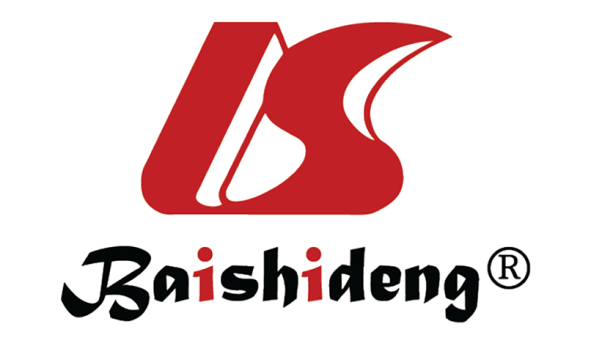 Published by Baishideng Publishing Group Inc7041 Koll Center Parkway, Suite 160, Pleasanton, CA 94566, USATelephone: +1-925-3991568E-mail: bpgoffice@wjgnet.comHelp Desk: https://www.f6publishing.com/helpdeskhttps://www.wjgnet.com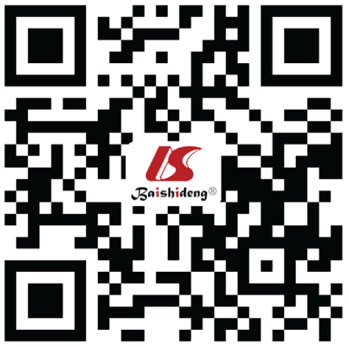 © 2021 Baishideng Publishing Group Inc. All rights reserved.GradeIntra-abdominal pressureGrade I12-15 mmHgGrade II16-20 mmHgGrade III21-25 mmHgGrade IV> 25 mmHgSystemIAH mechanism of adverse effectsEnd-organ effectCentral nervous system[42]Obstruction of venous outflowIncrease in intracranial pressureCentral nervous system[42]Increase in jugular venous pressureDecrease in cerebral perfusion pressureCentral nervous system[42]Increase in inflammatory markers with disruption of the blood-brain barrierCentral nervous system[42]Decrease lumbar venous plexus blood flowCentral nervous system[42]-Increase cerebral blood flowCardiovascular system[43]Elevation of diaphragm and elevation in intrathoracic pressure with cardiac compressionIncrease in right ventricular afterloadCardiovascular system[43]Compression of inferior vena cavaDecrease in cardiac outputCardiovascular system[43]Decrease in ventricular compliance/contractilityPulmonary system[36,44]Pulmonary compressionIncrease in peak airway pressurePulmonary system[36,44]Alveolar atelectasisIncrease in plateau pressurePulmonary system[36,44]Decreased pulmonary capillary blood flowThe decrease in pulmonary compliancePulmonary system[36,44]Lymphatic drainage impairmentA decrease in tidal volumePulmonary system[36,44]A decrease in functional residual capacityPulmonary system[36,44]Ventilation-perfusion mismatchPulmonary system[36,44]HypercarbiaPulmonary system[36,44]Lung edemaGastrointestinal system[12]Direct impairment of arterial and venous blood flowIleusGastrointestinal system[12]Intestinal perfusion impairmentBowel edemaGastrointestinal system[12]Obstruction of lymphatic flowBowel ischemiaGastrointestinal system[12]Bacteria translocationGastrointestinal system[12]LactatemiaGastrointestinal system[12]Decrease gastric intramucosal pHRenal system[45,46]Renal artery and vein compressionA decrease in filtration gradientRenal system[45,46]Parenchymal compressionOliguriaRenal system[45,46]Glomerular and tubular function impairmentAcute renal failureRenal system[45,46]Activation of the renin-angiotensin systemVascular system[47]Increased systemic vascular resistancePeripheral edemaVascular system[47]Inferior vena cava compressionVenous stasisVascular system[47]Increase the risk of venous thrombosis